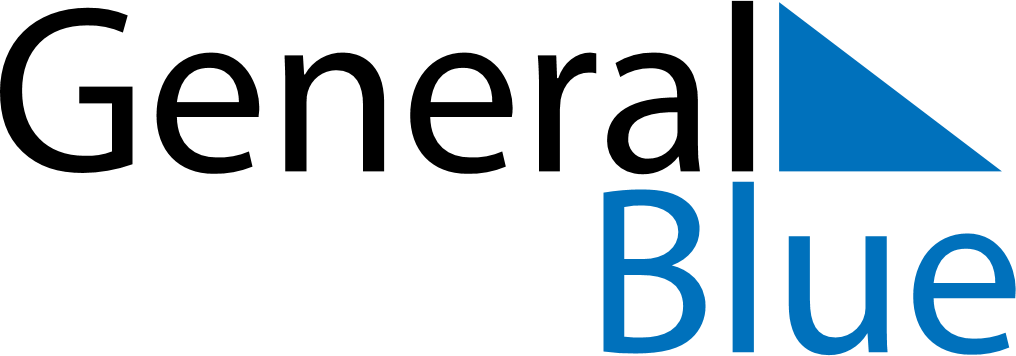 February 2024February 2024February 2024February 2024February 2024February 2024Nichelino, Piedmont, ItalyNichelino, Piedmont, ItalyNichelino, Piedmont, ItalyNichelino, Piedmont, ItalyNichelino, Piedmont, ItalyNichelino, Piedmont, ItalySunday Monday Tuesday Wednesday Thursday Friday Saturday 1 2 3 Sunrise: 7:50 AM Sunset: 5:35 PM Daylight: 9 hours and 45 minutes. Sunrise: 7:49 AM Sunset: 5:36 PM Daylight: 9 hours and 47 minutes. Sunrise: 7:47 AM Sunset: 5:38 PM Daylight: 9 hours and 50 minutes. 4 5 6 7 8 9 10 Sunrise: 7:46 AM Sunset: 5:39 PM Daylight: 9 hours and 52 minutes. Sunrise: 7:45 AM Sunset: 5:41 PM Daylight: 9 hours and 55 minutes. Sunrise: 7:44 AM Sunset: 5:42 PM Daylight: 9 hours and 58 minutes. Sunrise: 7:42 AM Sunset: 5:43 PM Daylight: 10 hours and 1 minute. Sunrise: 7:41 AM Sunset: 5:45 PM Daylight: 10 hours and 3 minutes. Sunrise: 7:40 AM Sunset: 5:46 PM Daylight: 10 hours and 6 minutes. Sunrise: 7:38 AM Sunset: 5:48 PM Daylight: 10 hours and 9 minutes. 11 12 13 14 15 16 17 Sunrise: 7:37 AM Sunset: 5:49 PM Daylight: 10 hours and 12 minutes. Sunrise: 7:36 AM Sunset: 5:51 PM Daylight: 10 hours and 15 minutes. Sunrise: 7:34 AM Sunset: 5:52 PM Daylight: 10 hours and 17 minutes. Sunrise: 7:33 AM Sunset: 5:54 PM Daylight: 10 hours and 20 minutes. Sunrise: 7:31 AM Sunset: 5:55 PM Daylight: 10 hours and 23 minutes. Sunrise: 7:30 AM Sunset: 5:56 PM Daylight: 10 hours and 26 minutes. Sunrise: 7:28 AM Sunset: 5:58 PM Daylight: 10 hours and 29 minutes. 18 19 20 21 22 23 24 Sunrise: 7:27 AM Sunset: 5:59 PM Daylight: 10 hours and 32 minutes. Sunrise: 7:25 AM Sunset: 6:01 PM Daylight: 10 hours and 35 minutes. Sunrise: 7:23 AM Sunset: 6:02 PM Daylight: 10 hours and 38 minutes. Sunrise: 7:22 AM Sunset: 6:03 PM Daylight: 10 hours and 41 minutes. Sunrise: 7:20 AM Sunset: 6:05 PM Daylight: 10 hours and 44 minutes. Sunrise: 7:19 AM Sunset: 6:06 PM Daylight: 10 hours and 47 minutes. Sunrise: 7:17 AM Sunset: 6:08 PM Daylight: 10 hours and 50 minutes. 25 26 27 28 29 Sunrise: 7:15 AM Sunset: 6:09 PM Daylight: 10 hours and 53 minutes. Sunrise: 7:14 AM Sunset: 6:10 PM Daylight: 10 hours and 56 minutes. Sunrise: 7:12 AM Sunset: 6:12 PM Daylight: 10 hours and 59 minutes. Sunrise: 7:10 AM Sunset: 6:13 PM Daylight: 11 hours and 3 minutes. Sunrise: 7:08 AM Sunset: 6:14 PM Daylight: 11 hours and 6 minutes. 